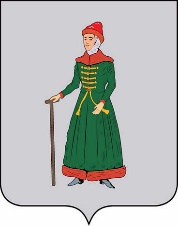 АДМИНИСТРАЦИЯСТАРИЦКОГО МУНИЦИПАЛЬНОГО ОКРУГАТВЕРСКОЙ  ОБЛАСТИПОСТАНОВЛЕНИЕ07.11.2023                                  г. Старица                                         №  1253О признании открытого конкурса по отборууправляющей организации для управлениямногоквартирным домом, расположеннымпо адресу: Тверская область, Старицкиймуниципальный округ, д. Красное, д. 30, не состоявшимсяВ соответствии со статьей 161 Жилищного кодекса Российской Федерации, Федеральным законом  от 26.07.2006  № 135-ФЗ «О защите конкуренции», постановлением Правительства РФ от  06.02.2006  № 75 «О порядке проведения органом местного самоуправления открытого конкурса по отбору управляющей организации для управления многоквартирным домом», Уставом Старицкого муниципального округа Тверской области, на основании протокола заседания конкурсной комиссии  по проведению открытого конкурса по отбору управляющей организации для управления многоквартирными домами  № 2 от 07 ноября 2023 года,Администрация Старицкого муниципального округа Тверской области ПОСТАНОВЛЯЕТ:Признать открытый конкурс   по отбору управляющей организации для управлениямногоквартирным домом,  расположенным по адресу: Тверская  область, Старицкий муниципальный округ, д. Красное, д.30,   не состоявшимся.Контроль  за  исполнением настоящего  постановления  возложить  на  заместителяГлавы Администрации Старицкого муниципального округа Капитонова А.Ю.Настоящее  постановление  вступает  в  силу  со  дня  его  подписания  и  подлежитразмещению на официальном сайте Администрации Старицкого муниципального округа Тверской области в информационно-телекоммуникационной сети Интернет.ГлаваСтарицкого муниципального округа                                                                  С.Ю. Журавлёв